５　開札結果の確認方法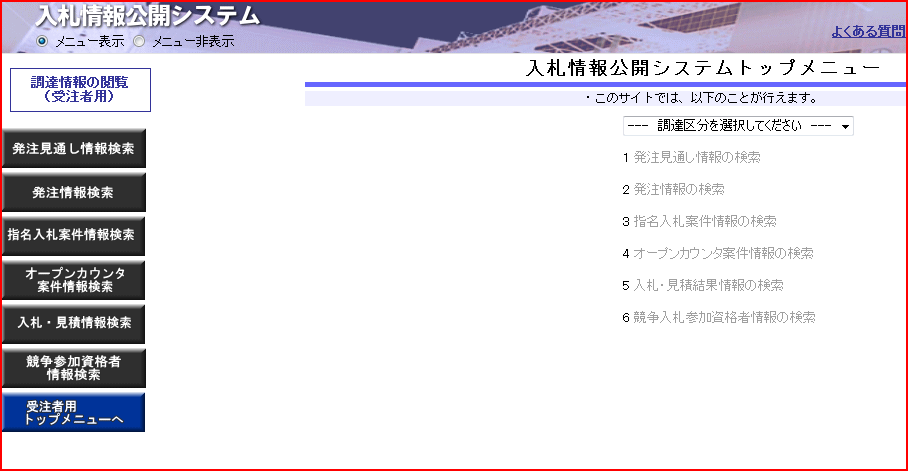 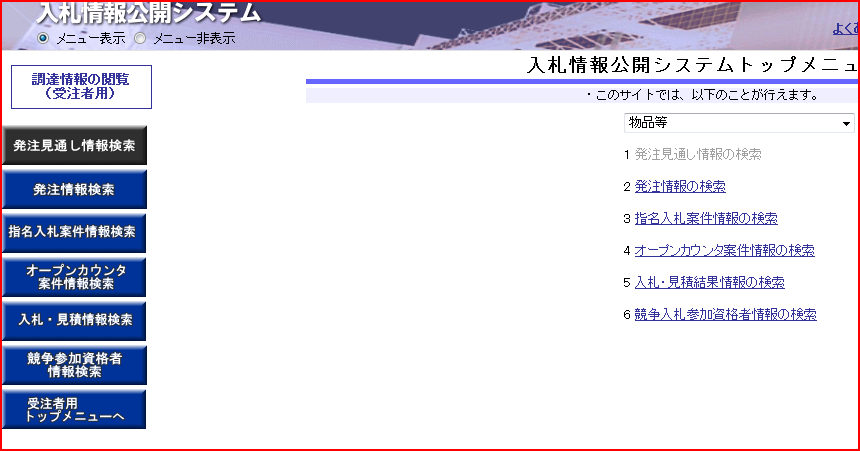 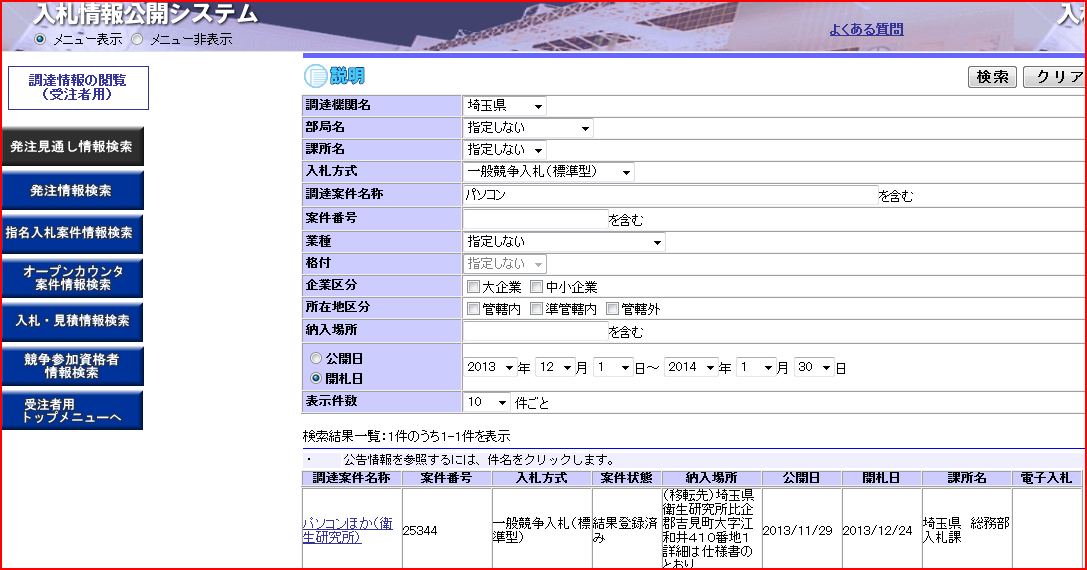 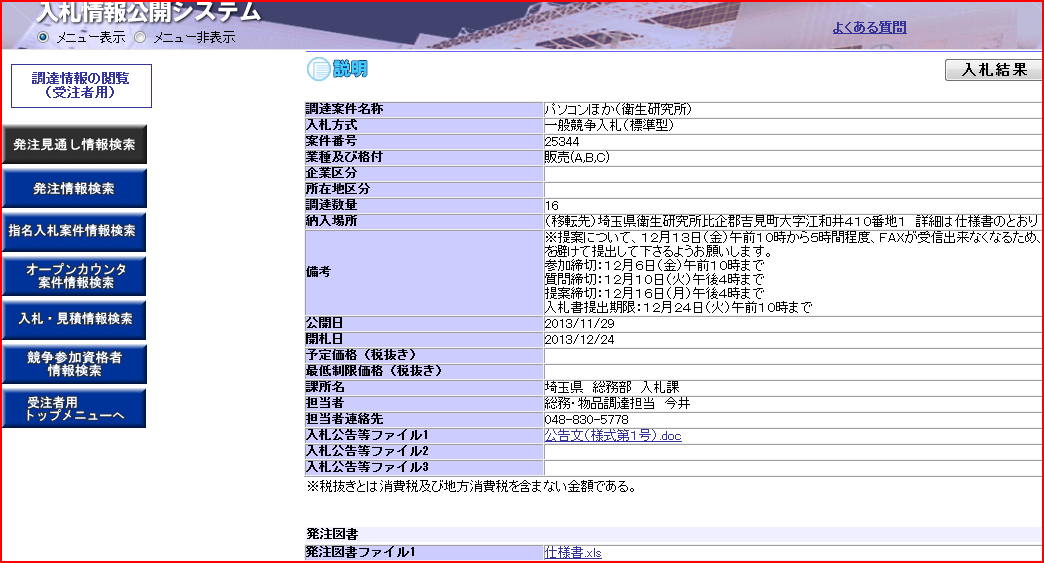 